PO– Dispatching and Filing

       Tips on How To:Email the PDF version of the Dispatched PO to the SupplierFile the PDF and Email for easy retrieval
Run the PO Dispatch process ( see 'PO Entry – Basic PO Entry', page 7, step 15).The PDF version of the PO that was generated by the Dispatch process will be located on the Administration tab of the Report Manager.
     > Save this page to your Favorites menu since you will be using it often.



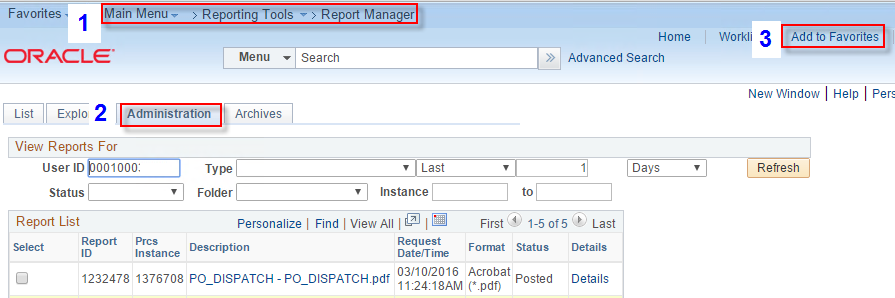 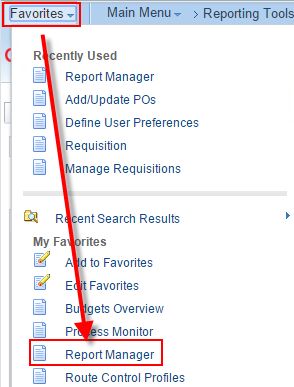 Open the PDF version of the Dispatched PO by clicking the hyperlink in Report Manager.


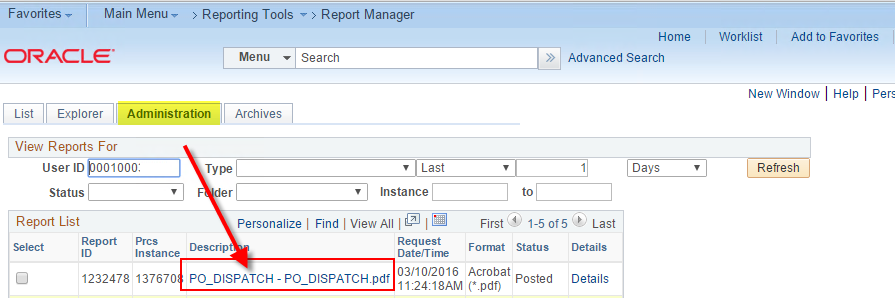 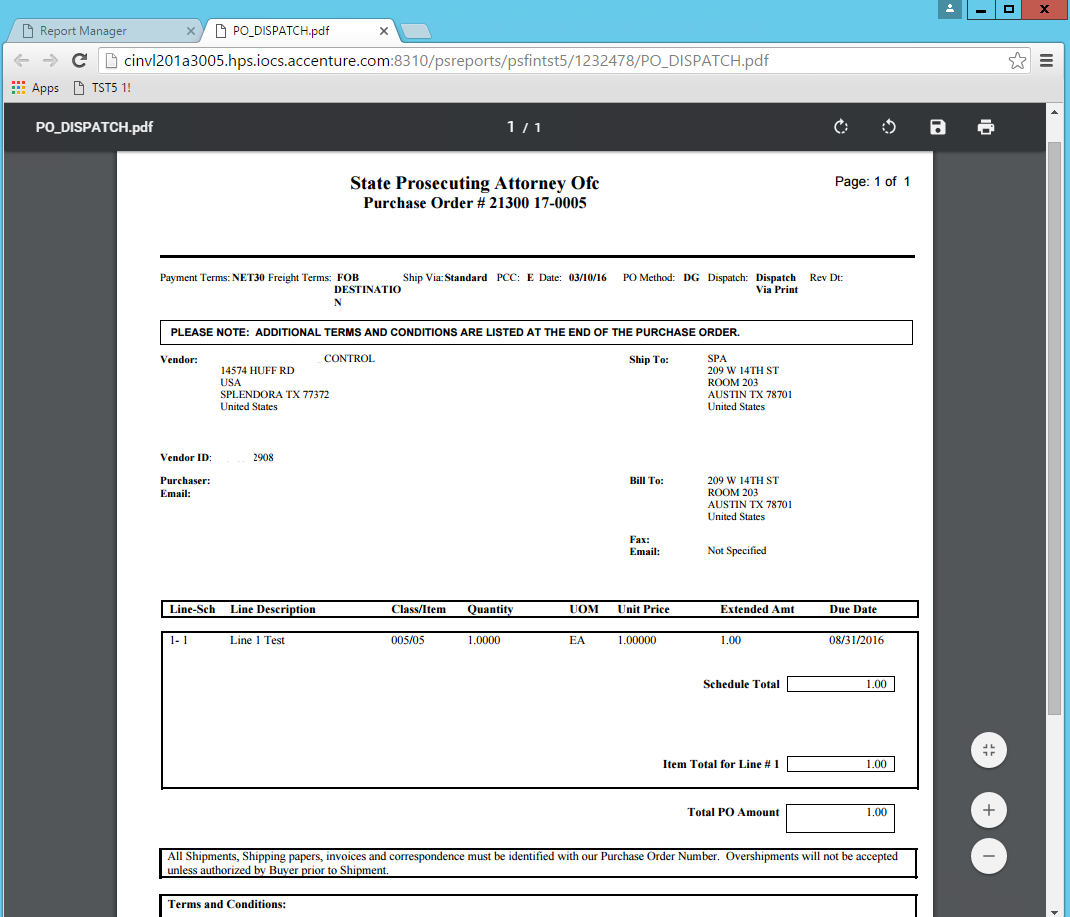 Save the PDF to a folder you create on a network drive (not your C drive).
Name the folder something like 'Dispatched POs'.

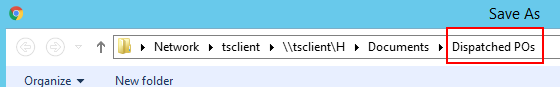 Suggested naming convention for your PDFs: 
Name the PDF beginning with the PO ID and ending with the Supplier name. 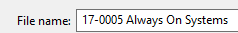 Save the PDF again, this time naming it with the Supplier name first and PO ID last. 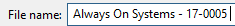 This allows you to come back and find a PO 
numerically by PO ID or 
alphabetically by Supplier name.

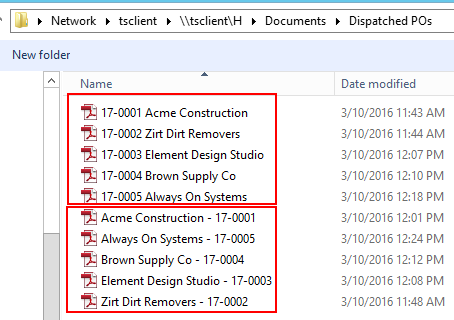 Attach the PDF to an email addresed to the Supplier's contact person.Consistency in the way you use the Subject field pays dividends when you need to find the email later.  

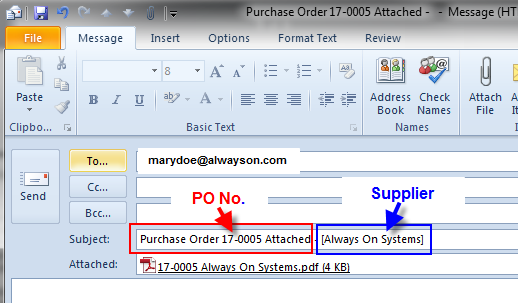  Drag the email from your Outlook Sent Items folder to an Outlook folder not on your C drive named something like 'Dispatched POs'.   
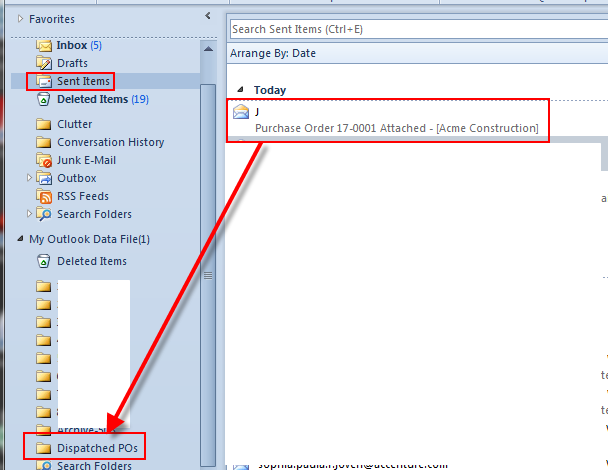  Finding emails in your Dispatched POs folder months later is easy when you 
- use the Subject field consistently, e.g. "Purchase Order 17-0001…." and
- include the Supplier name in the subject.




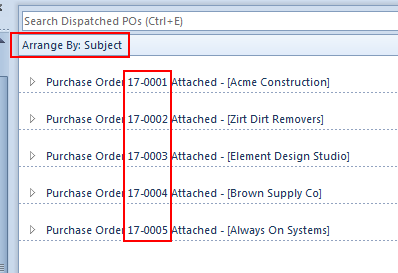 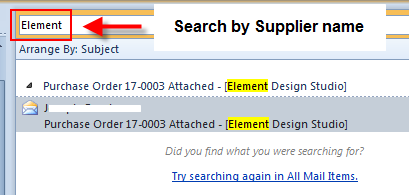 